Projekts7. pielikumsMinistru kabineta20__. gada __. _____noteikumiem Nr. __Robežpunktu piesaistes abrissParaugs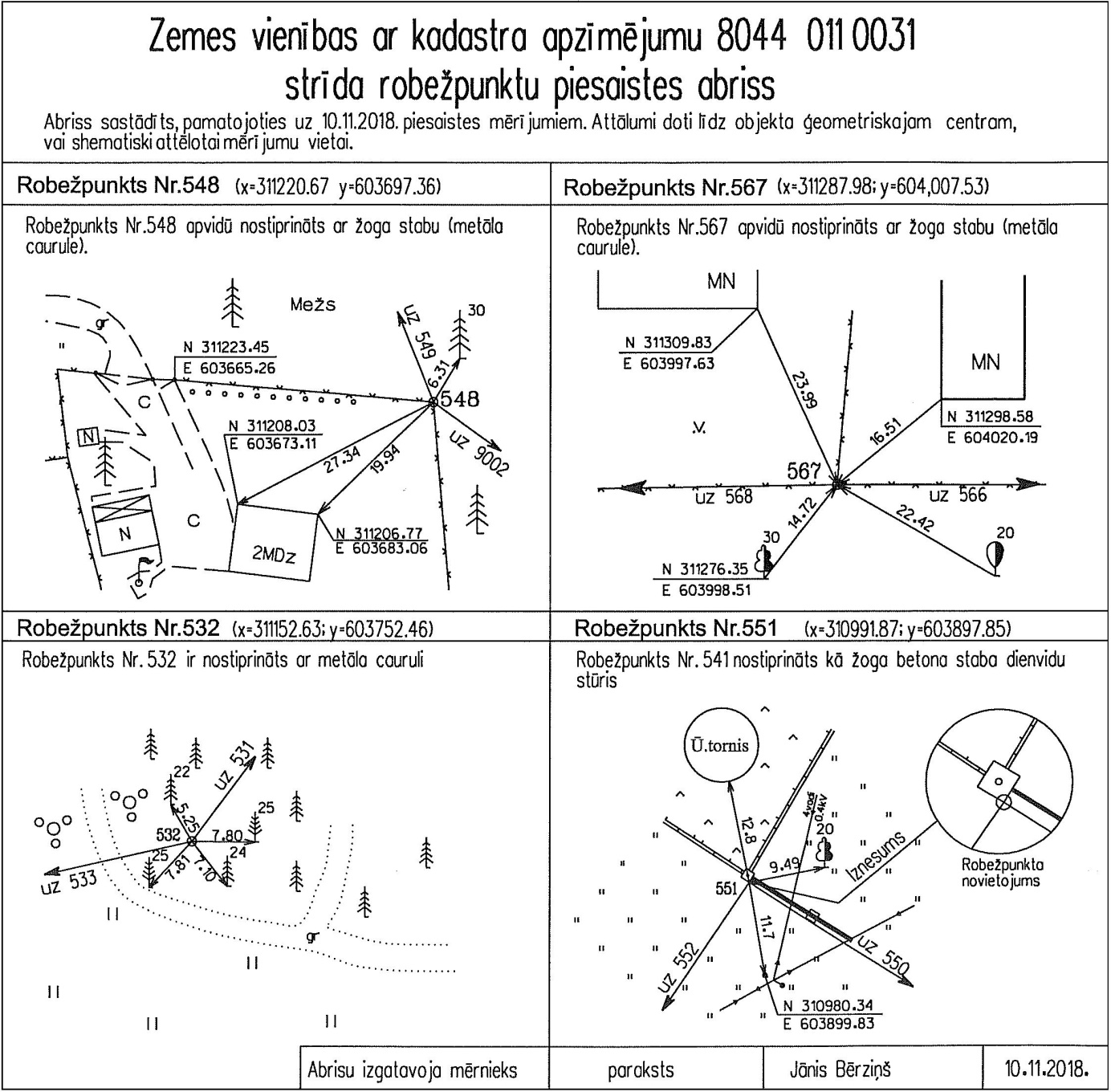 Ministru prezidenta biedrs,tieslietu ministrs	Jānis BordānsIesniedzējs:Tieslietu ministrijasvalsts sekretārs	Raivis Kronbergs